Better Bike Share PartnershipTravel ScholarshipGuidelines and Application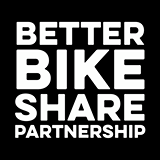 The Better Bike Share Partnership is a collaboration funded by The JPB Foundation to build equitable and replicable bike share systems. The partners include The City of Philadelphia, Bicycle Coalition of Greater Philadelphia, the National Association of City Transportation Officials (NACTO) and the PeopleForBikes Foundation.The Better Bike Share Partnership (BBSP) has a limited amount of funding to support travel to conferences, meetings, or other events that will 1) help us disseminate information about the strategies, lessons learned and best practices of our partners and grantees, and 2) provide professional development opportunities for partners and grantees. GuidelinesEligibility:	Applicant must be an employee, contract worker or consultant of a Better Bike Share partner or of an organization funded by a grant from the BBSP. The BBSP may invite a person outside these organizations to apply for scholarship assistance on a case-by-case basis.Funding Priorities:	First priority will be for eligible applicants invited to speak, present, or participate in a panel or other activity at a conference, workshop or other event. Professional development opportunities will have secondary priority. All requests should meet the goal of disseminating or strengthening the work of the BBSP. Timeline:	Interested applicants should submit an application a minimum of four weeks before the scheduled event. BBSP will review requests on a rolling basis and provide a response within 10 days. EligibleExpenses:	Travel scholarships can cover transportation to the event location (airfare, train fare or gas costs), hotel, and event registration only. Approved scholarship recipients will need to submit a reimbursement request with a copy of their receipt(s) for eligible expenses no more than four weeks after the event. BBSP scholarships are generally $500. We may choose to award a different amount on a case-by-case basis.ApplicationDate of Application: Applicant Name: Title: Direct Phone:E-Mail Address: Legal Name of Organization: Address (street, city, state, zip): Website:Event name:Event date:Name of organization(s) hosting event:Amount requested: Purpose/focus of event:Are you participating in the event as a speaker, panelist, presenter, or in some other formal way? If yes, please describe.If no, please describe the value of this event to you as it relates to bike share and equity. (1-2 paragraphs maximum)Please submit completed applications to Zoe Kircos, PeopleForBikes Foundation, zoe@peopleforbikes.org, 303-449-4893 x106